Анкета партнера «4 СЕЗОНА» №_________________                        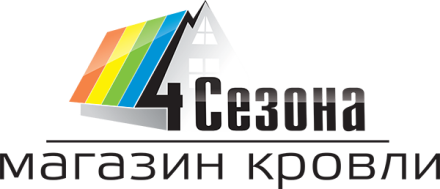 Регион:Контактное лицо *:Наименование организации:Контактный телефон *:Интернет-сайт:E-mail *:Род деятельности *: Строительная организация Торговая организация Архитектурное бюро Другое Дополнительная информация:Поля ,отмеченные звездочкой (*), обязательны для заполнения.